Государственное бюджетное дошкольное образовательное учреждениедетский сад №96 общеразвивающего вида Калининского района города Санкт-ПетербургаКонспект непосредственной образовательной деятельностидля детей подготовительной группыТема: «Волшебница зима»ОО «Художественно-эстетическое развитие»,
ОО «Речевое развитие»Использованные инновационные технологии: 
личностно-ориентированное взаимодействие с детьми (гуманно-личностное), 
игровые технологии, здоровьесберегающая технология (ритмопластика). Воспитатель: Ломакина Анна ВладимировнаСанкт-Петербург«Волшебница зима»Цель: 1. Воспитывать в детях чувство прекрасного, любовь к природе, к родному краю через изобразительное искусство, музыку, поэзию.Задачи:1. Уточнить и систематизировать представления детей о признаках зимы: холодная, морозная, студёная, вьюжная.
2. Активизировать речь детей. Обогащать словарь художественно-эстетическими терминами: проказница-зима, чародейка, матушка-зима, царица.  Продолжать формировать умение высказывать свои мысли, рассуждения.
3. Продолжать знакомить детей с творчеством русских поэтов. Вызвать у детей эмоциональный отклик на стихотворения А. С. Пушкина, С.Есенина, Ф. Тютчева, Никитин.
4. Способствовать обогащению эмоционального восприятия произведения художественного искусства посредством использования музыкальных произведений: П. И. Чайковского, А. Вивальди.Предварительная работа: наблюдения за зимними явлениями в природе. Рассматривание репродукций картин, изображающих зимний пейзаж: И.Вельц «Иней»; И.Грабарь «Февральская лазурь»; А.Саврасов «Зима». Прослушивание музыкальных произведений на тему зимы: П.И. Чайковский «Зимние грезы»,  А.Вивальди «Зима». Чтение стихотворений о зиме, беседа о содержании, разъяснение незнакомых слов. Заучивание наизусть стихотворений, песен, пословиц о зиме. Просмотр фрагментов из балета «Щелкунчик» П.И. Чайковского в видеозаписи.Материал: репродукции картин художников: И.Вельц «Иней»; И.Грабарь «Февральская лазурь»; А.Саврасов «Зима».  Аудиозапись музыкальных произведений: П.И. Чайковский «Зимние грезы»,  А.Вивальди «Зима».Ход:Воспитатель: Ребята, к нам сегодня в группу принесли  письмо. Давайте его прочтём (внутри конверта лежит приглашение). Мы сможем узнать, от кого это приглашение, если отгадаем ребус.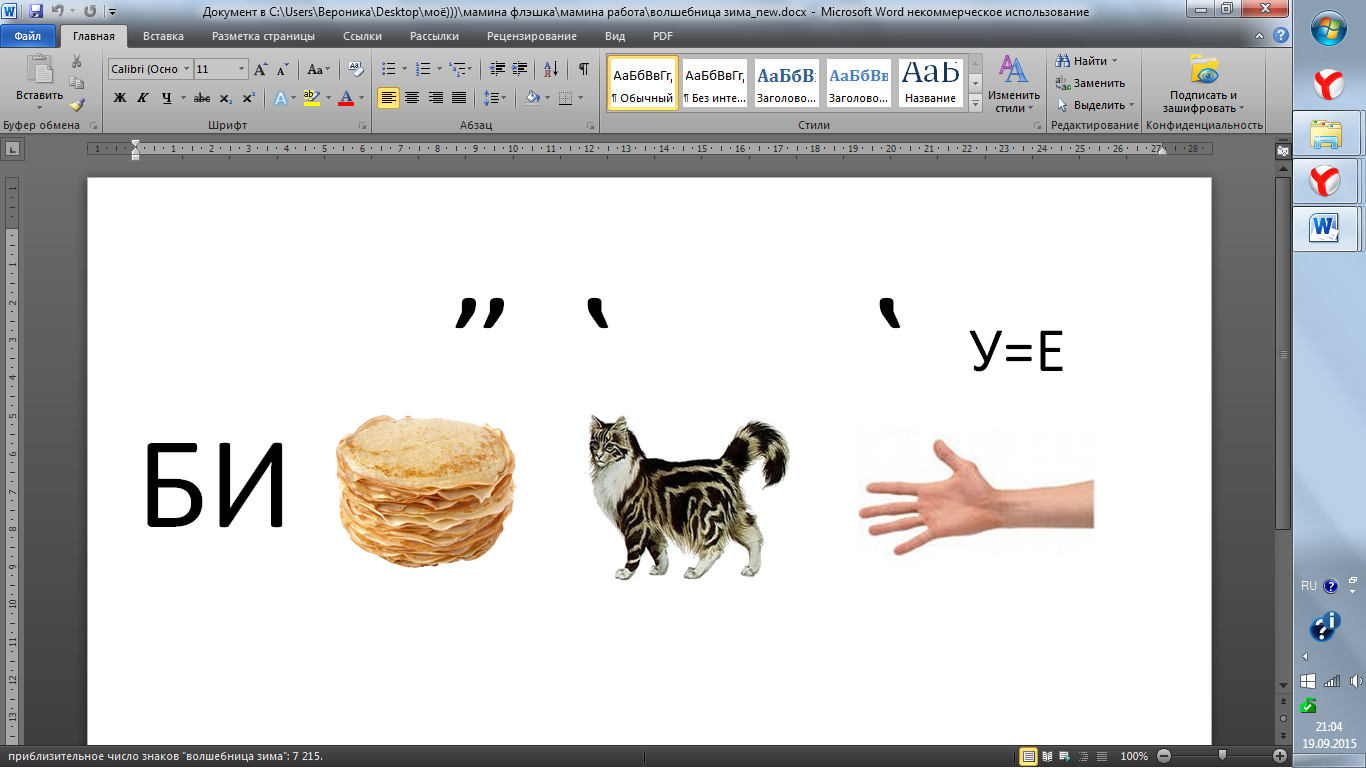 Воспитатель: Совершенно верно, получилось слово: библиотека. И это приглашение в библиотеку. Скажите, что такое библиотека, для чего она нужна? (ответы детей)«Мы, ребята-дошколята,
По дороге дружно шли
И в хорошем настроении
В библиотеку мы пришли!»Воспитатель: Послушав и отгадав  загадку, вы узнаете о чём мы с вами будем разговаривать:Тройка, тройка прилетела	
Скакуны в той тройке белы,
А в санях сидит царица
Белокоса, белолица,
Как махнула рукавом,
Все покрылось серебром. (Зима)Воспитатель: Верно, это зима. Что это за тройка в санях? (Три месяца: декабрь, январь и февраль) С кем сравнивают зиму? (Царица, белокосая, белолицая).Воспитатель: Зима прекрасное время года. Она приходит очень тихо.  Проснешься утром и вдруг видишь: земля покрылась белоснежным, пушистым одеялом, снег  мягкий, невесомый. Сверкают и переливаются поляны, словно волшебница-зима рассыпала на них алмазные блестки. Нигде нет такой зимы, как у нас в России! Зима – это любимое время года для многих детей и взрослых.  Почему? За  что вы любите зиму? (Можно кататься на лыжах, коньках, санках, играть в снежки, строить  снежные крепости). Воспитатель: Ребята,  давайте вспомним  пословицы о зиме? Кто хочет рассказать? (Береги нос в большой мороз. Сугроб да вьюга  - два друга. В зимний холод всякий молод.  Декабрь год кончает, а зиму начинает.  Зима без снега - лето без хлеба. Спасибо, мороз, что снегу принёс.  Январю – батюшке – морозы, февралю – метели).Физминутка.Снег–снежок, снег–снежок,                                   Руки у детей подняты вверх,
По дорожке стелется.                                             Постепенно опускаются вниз
Снег – снежок, снег – снежок,                               Плавно качают руками вправо-влево
Белая метелица.
Снег–снежок, снег–снежок 
Замело дорожки.
Снег–снежок, снег–снежок                                    Поочерёдно вытягиваю вперёд то 
Тает на ладошке.                                                     правую, то левую руку.   
Мы налепим снежков                                             «Лепят снежки».
Вместе поиграем.
И друг в друга снежки 
Весело бросаем.                                                      «Бросают снежки».
Но тепло во дворе,                                                  Хлопают в ладоши.
Не замерзли ушки.                                                  Потирают ладонями уши.
Накатаем мы снег                                                   Сжимают пальцы в кулачки и вращают ими 
В белый ком большущий.                                      перед грудью. Разводят руками в стороны.Воспитатель: Ребята, наша сегодняшняя встреча с зимой проходит  в библиотеке. И это не случайно. Вы уже сказали, что в библиотеке находится очень много разных книг. А кто пишет книги? (Поэты, писатели). А каких поэтов вы знаете? (Пушкин, Некрасов, Есенин и др.).  Многие поэты и писатели восхищались красотой русской зимы и писали свои лучшие произведения об этом прекрасном времени года. Зиму они называли ласковыми именами. Послушайте и скажите:1. «Чародейкою зимою
      Околдован, лес стоит…»  Тютчев.                       (Чародейка)2. «И вот сама
      Идёт волшебница зима…» Пушкин.                    (Волшебница)3. «Здравствуй, гостья-зима,
      Просим милости к нам…» Никитин.                    (Гостья-зима)4. «Блеснул мороз и рады мы
      Проказам матушки зимы…» Пушкин.                 (Матушка-зима)Воспитатель: А какие бы вы имена могли придумать зиме? (Ответы детей)
Многие поэты воспевали нашу русскую зиму.  Описывая прекрасные картины зимней русской природы, поэты выражают разные чувства: радость, грусть, умиротворение, восторг.  Я прочту вам отрывки из стихотворений, а вы внимательно послушайте. Какие чувства передаёт автор в своём стихотворении? Какое настроение у вас возникает?  Стихотворение А.С.Пушкина «Зимний вечер»«Буря мглою небо кроет
Вихри снежные крутя,
То как зверь она завоет,
То заплачет как дитя…»	С чем сравнивает Пушкин бурю? (Ответы детей).Чтение стихотворения воспитателем «Поет зима – аукает» С.ЕсенинВопросы: Что делает зима? Какой лес? Какие облака? Что делает метель? Что делает вьюга? (Ответы детей).Воспитатель: Поэты выражают свои чувства в стихах, композиторы в музыке, художники в картинах.  Эти произведения зовут нас  прислушаться, увидеть  красоту, прелесть зимней сказки. Я предлагаю вам сейчас стать художниками и нарисовать зимние пейзажи. 
Слушая музыку П. И. Чайковского «Зимние грёзы», дети рисуют зимние пейзажи. (Творческая деятельность детей).Воспитатель: Да, русской красавице зиме, посвящено много изумительных стихов, великолепных картин, замечательной музыки, в чем мы сегодня убедились. И вы были настоящими художниками, которые сотворили такие чудесные зимние картины. (Рассматривание детских работ, обсуждения).
Давайте, на память о нашей встрече с зимой вы подарите свои рисунки библиотеке, чтобы её посетители  могли любоваться вашими работами. Поделитесь впечатлениями о сегодняшней встрече. Что вам запомнилось? Что понравилось? (Обсуждение, обмен впечатлениями).